Vadovaudamasi Lietuvos Respublikos vietos savivaldos įstatymo 16 straipsnio 2 dalies 26 punktu, Lietuvos Respublikos valstybės ir savivaldybių turto valdymo, naudojimo ir disponavimo juo įstatymo 12 straipsnio 2 dalimi,Pagėgių savivaldybės turto ir valstybės turto  valdymo, naudojimo ir disponavimo juo tvarkos aprašo, patvirtinto Pagėgių savivaldybės tarybos 2021 m. kovo25 d. sprendimu Nr. T-59 „Dėl Pagėgių savivaldybės turto ir valstybės turto valdymo, naudojimo ir disponavimo juo tvarkos aprašo patvirtinimo“,10 punktu, Pagėgių savivaldybės taryban u s p r e n d ž i a:1. Perduoti Pagėgių savivaldybės ugdymo įstaigoms valdyti patikėjimo teise Pagėgių savivaldybei nuosavybės teise priklausantį materialųjį turtą – knygas (sąrašas pridedamas). Įpareigoti Pagėgių savivaldybės administracijos direktorių pasirašyti turtoperdavimo – priėmimo aktus su Pagėgių savivaldybės ugdymo įstaigų vadovais. 	3. Sprendimą paskelbti Pagėgių savivaldybės interneto svetainėje www.pagegiai.lt.Šis sprendimas gali būti skundžiamas Regionų apygardos administracinio teismo Klaipėdos rūmams (Galinio Pylimo g. 9, 91230 Klaipėda) Lietuvos Respublikos administracinių bylų teisenos įstatymo nustatyta tvarka per 1 (vieną) mėnesį nuo sprendimo paskelbimo dienos.SUDERINTA:Administracijos direktoriaus pavaduotojas, pavaduojantis administracijos direktorių                                                   Eugenijus Dargužas   Dokumentų valdymo ir teisės skyriaus vyresnioji specialistė                    Ingrida Zavistauskaitė Dokumentų valdymo ir teisės skyriaus vyriausioji specialistė(kalbos ir archyvo tvarkytoja)                                                   Laimutė Mickevičienė  Parengė Laimutė Šegždienė,Turto ir ūkio skyriaus vedėjaPagėgių savivaldybės tarybos 2021 m. spalio 21 d. sprendimo Nr. T-priedasKNYGŲ, PERDUODAMŲ PAGĖGIŲ SAVIVALDYBĖS ALGIMANTO MACKAUS GIMNAZIJAI, SĄRAŠASKNYGŲ, PERDUODAMŲ PAGĖGIŲ SAVIVALDYBĖS VILKYŠKIŲ JOHANESO BOBROVSKIO GIMNAZIJAI, SĄRAŠASKNYGŲ, PERDUODAMŲ PAGĖGIŲ SAVIVALDYBĖS STONIŠKIŲ PAGRINDINEI MOKYKLAI, SĄRAŠASKNYGŲ, PERDUODAMŲ PAGĖGIŲ SAVIVALDYBĖS NATKIŠKIŲ ZOSĖS PETRAITIENĖS PAGRINDINEI MOKYKLAI, SĄRAŠASKNYGŲ, PERDUODAMŲ PAGĖGIŲ SAVIVALDYBĖS MENO IR SPORTO MOKYKLAI, SĄRAŠASKNYGŲ, PERDUODAMŲ PAGĖGIŲ SAVIVALDYBĖSPAGĖGIŲ LOPŠELIUI-DARŽELIUI, SĄRAŠAS___________________________________________Pagėgių savivaldybės tarybosveiklos reglamento2 priedasSPRENDIMO „DĖL knygų perdavimo valdyti patikėjimo teise  pagėgių savivaldybės ugdymo įstaigoms “AIŠKINAMASIS RAŠTAS2021-10-05	1. Parengto projekto tikslai ir uždaviniai: Perduoti knygas Pagėgių savivaldybės ugdymo įstaigoms (pagal priedą).	2. Kaip šiuo metu yra sureguliuoti projekte aptarti klausimai: sprendimo projektas paruoštas vadovaujantis Pagėgių savivaldybei nuosavybės teise priklausančio turto valdymo, naudojimo ir disponavimo juo tvarkos aprašu. Knygos yra gautos iš Nacionalinės švietimo agentūros nemokamai.	3. Kokių teigiamų rezultatų laukiama: turtasbus naudojamas ugdymo procese. 	 4. Galimos neigiamos priimto projekto pasekmės ir kokių priemonių reikėtų imtis, kad tokiųpasekmių būtų išvengta:  priėmus sprendimą neigiamų pasekmių nenumatoma. 	5. Kokius galiojančius aktus (tarybos, mero, savivaldybės administracijos direktoriaus)reikėtų pakeisti ir panaikinti, priėmus sprendimą pagal teikiamą projektą:-	6. Jeigu priimtam sprendimui reikės kito tarybos sprendimo, mero potvarkio ar administracijos direktoriaus įsakymo, kas ir kada juos turėtų parengti: Pagėgių savivaldybės administracijos Turto ir ūkio ar Švietimo skyriai.	7. Ar reikalinga atlikti sprendimo projekto antikorupcinį vertinimą: nereikalinga.	 8. Sprendimo vykdytojai ir įvykdymo terminai, lėšų, reikalingų sprendimui įgyvendinti, poreikis (jeigu tai numatoma – derinti su Finansų skyriumi):  Sprendimui įgyvendinti savivaldybės biudžeto lėšų nereikės. 	 9.Projekto rengimo metu gauti specialistų vertinimai ir išvados, ekonominiai apskaičiavimai (sąmatos)  ir konkretūs finansavimo šaltiniai:	10. Projekto rengėjas ar rengėjų grupė. Turto ir ūkio skyriaus vedėja Laimutė Šegždienė, tel. 8 441 70410	11. Kiti, rengėjo nuomone,  reikalingi pagrindimai ir paaiškinimai: projektas parengtas vadovaujantis Pagėgių savivaldybės tarybos 2021 m. kovo25 d. sprendimu Nr. T-59 patvirtintu Pagėgių savivaldybei nuosavybės teise priklausančio turto valdymo, naudojimo ir disponavimo juo tvarkos aprašu.Turto ir ūkio skyriaus vedėja                                                           Laimutė Šegždienė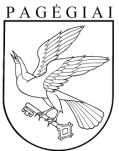 Pagėgių savivaldybės tarybasprendimasdėl knygų perdavimo valdyti patikėjimo teise  pagėgių savivaldybės ugdymo įstaigoms2021 m. spalio5 d. Nr. T1-184PagėgiaiEil. Nr.PavadinimasKaina EurKiekisvnt.Suma EurEil. Nr.PavadinimasKaina EurKiekisvnt.Suma EurValstybės biudžeto lėšos EurKitų šaltinių lėšos Eur1.A.Skučo knyga ,,Nepriklausomybės gvardija“41442.LRAT dokumentai, 1 tomas, 1 dalis9,9719,979,973.LRAT dokumentai, 1-2 tomas101,691101,69101,694.Brandos atestatas 0,384818,2418,245.Brandos atestatas su pagyrimu 2,825,65,66.Brandos atestatų priedas0,285014147.Brandos atestato (dipl.) priedas1,758,58,58.Švietimo problemų analizė Nr.10,4810,480,489.Švietimo problemų analizė Nr.20,5410,540,54Iš viso:110163,0247,36115,66Eil. Nr.PavadinimasKaina EurKiekisvnt.Suma EurEil. Nr.PavadinimasKaina EurKiekisvnt.Suma EurValstybėsbiudžeto lėšos EurKitų šaltinių lėšos Eur1.A.Skučo knyga ,,Nepriklausomybės gvardija“41442.LRAT dokumentai, 1 tomas, 1 dalis9,9719,979,973.LRAT dokumentai, 1-2 tomas101,691101,69101,694.Brandos atestatas0,38155,75,75.Brandos atestatų priedas0,28154,24,26.Švietimo problemų analizė Nr.10,4810,480,487.Švietimo problemų analizė Nr.20,5410,540,54Iš viso:35126,310,64115,66Eil. Nr.PavadinimasKaina EurKiekisvnt.Suma EurSumų paskirstymas pagal lėšasSumų paskirstymas pagal lėšasSumų paskirstymas pagal lėšasEil. Nr.PavadinimasKaina EurKiekisvnt.Suma EurValstybės biudžeto lėšos EurEuropos Sąjungos lėšos EurKitų šaltinių lėšos Eur1.Švietimo problemų analizė Nr.10,4810,480,482.Švietimo problemų analizė Nr.20,5410,540,54Iš viso:21,021,02Eil. Nr.PavadinimasKaina EurKiekisvnt.Suma EurSumų paskirstymas pagal lėšasSumų paskirstymas pagal lėšasSumų paskirstymas pagal lėšasEil. Nr.PavadinimasKaina EurKiekisvnt.Suma EurValstybės biudžeto lėšos EurEuropos Sąjungos lėšos EurKitų šaltinių lėšos Eur1.Švietimo problemų analizė Nr.10,4810,480,482.Švietimo problemų analizė Nr.20,5410,540,54Iš viso:21,021,02Eil. Nr.PavadinimasKaina EurKiekisvnt.Suma EurSumų paskirstymas pagal lėšasSumų paskirstymas pagal lėšasSumų paskirstymas pagal lėšasEil. Nr.PavadinimasKaina EurKiekisvnt.Suma EurValstybės biudžeto lėšos EurEuropos Sąjungos lėšos EurKitų šaltinių lėšos Eur1.Neformaliojo vaikų švietimo pažymėjimas0,72517,5017,5Iš viso:2517,5017,5Eil. Nr.PavadinimasKaina EurKiekisvnt.Suma EurSumų paskirstymas pagal lėšasSumų paskirstymas pagal lėšasSumų paskirstymas pagal lėšasEil. Nr.PavadinimasKaina EurKiekisvnt.Suma EurValstybės biudžeto lėšos EurEuropos Sąjungos lėšos EurKitų šaltinių lėšos Eur1.Švietimo problemų analizė Nr.10,4810,480,482.Švietimo problemų analizė Nr.20,5410,540,54Iš viso:2  1,021,02